     CONFIDENTIAL                  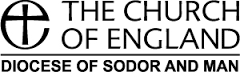      CONFIDENTIAL                       CONFIDENTIAL                  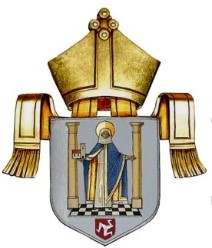 APPLICATION FORMApplication for the role ofSECTION 1SurnameChristian namesAddressHome telephone numberMobile numberE-mailSECTION 2 – PRESENT APPOINTMENTWhat is the title of your present job ? Please give the date you started and a brief outline of your work responsibilities.SECTION 3 – EDUCATION AND PROFESSIONAL QUALIFICATIONSPlease give details, with dates, most recent first.SECTION 3 – EDUCATION AND PROFESSIONAL QUALIFICATIONSPlease give details, with dates, most recent first.SECTION 3 – EDUCATION AND PROFESSIONAL QUALIFICATIONSPlease give details, with dates, most recent first.a) Education Please give qualification obtained with grade or class.a) Education Please give qualification obtained with grade or class.a) Education Please give qualification obtained with grade or class.FromToEducational establishment, qualification, and gradeb) Other professional/practical qualifications obtained b) Other professional/practical qualifications obtained b) Other professional/practical qualifications obtained SECTION 4 – CAREER/ PREVIOUS EMPLOYMENT SECTION 4 – CAREER/ PREVIOUS EMPLOYMENT SECTION 4 – CAREER/ PREVIOUS EMPLOYMENT SECTION 4 – CAREER/ PREVIOUS EMPLOYMENT a) Jobs held and any other work done Please give details of each job full and part-time not including present appointment with details of the nature of the work and responsibilities. Please provide in date order, and explain any gaps.Please provide a contact address for each appointmenta) Jobs held and any other work done Please give details of each job full and part-time not including present appointment with details of the nature of the work and responsibilities. Please provide in date order, and explain any gaps.Please provide a contact address for each appointmenta) Jobs held and any other work done Please give details of each job full and part-time not including present appointment with details of the nature of the work and responsibilities. Please provide in date order, and explain any gaps.Please provide a contact address for each appointmenta) Jobs held and any other work done Please give details of each job full and part-time not including present appointment with details of the nature of the work and responsibilities. Please provide in date order, and explain any gaps.Please provide a contact address for each appointmentFromToPosition held and description (nature of work and responsibilities)Contact address b) Any responsibilities undertaken alongside your employment beyond your core job description Please indicate your responsibilities e.g. as a member of a committee, working party/task group, representative of your employer or collaborator with other organisations.       Explain how you contributed.b) Any responsibilities undertaken alongside your employment beyond your core job description Please indicate your responsibilities e.g. as a member of a committee, working party/task group, representative of your employer or collaborator with other organisations.       Explain how you contributed.b) Any responsibilities undertaken alongside your employment beyond your core job description Please indicate your responsibilities e.g. as a member of a committee, working party/task group, representative of your employer or collaborator with other organisations.       Explain how you contributed.b) Any responsibilities undertaken alongside your employment beyond your core job description Please indicate your responsibilities e.g. as a member of a committee, working party/task group, representative of your employer or collaborator with other organisations.       Explain how you contributed.b) Any responsibilities undertaken alongside your employment beyond your core job description Please indicate your responsibilities e.g. as a member of a committee, working party/task group, representative of your employer or collaborator with other organisations.       Explain how you contributed.FromToDescriptionDescriptionDescriptionc) Continuing Professional DevelopmentPlease list training courses attended and development activities undertaken in order to advance your work skills and career e.g. work shadowing, mentoring c) Continuing Professional DevelopmentPlease list training courses attended and development activities undertaken in order to advance your work skills and career e.g. work shadowing, mentoring c) Continuing Professional DevelopmentPlease list training courses attended and development activities undertaken in order to advance your work skills and career e.g. work shadowing, mentoring c) Continuing Professional DevelopmentPlease list training courses attended and development activities undertaken in order to advance your work skills and career e.g. work shadowing, mentoring c) Continuing Professional DevelopmentPlease list training courses attended and development activities undertaken in order to advance your work skills and career e.g. work shadowing, mentoring d) Any publicationsd) Any publicationsd) Any publicationsd) Any publicationsSECTION 5 – COMMUNITY AND OTHER INTERESTSa) Responsibilities within the community Please indicate any responsibilities and work undertaken for the wider community e.g. school governor, political roles, social action or community service. Please note those for a Church, Christian or other faith-based organisation. What did you accomplish and learn ?SECTION 5 – COMMUNITY AND OTHER INTERESTSa) Responsibilities within the community Please indicate any responsibilities and work undertaken for the wider community e.g. school governor, political roles, social action or community service. Please note those for a Church, Christian or other faith-based organisation. What did you accomplish and learn ?SECTION 5 – COMMUNITY AND OTHER INTERESTSa) Responsibilities within the community Please indicate any responsibilities and work undertaken for the wider community e.g. school governor, political roles, social action or community service. Please note those for a Church, Christian or other faith-based organisation. What did you accomplish and learn ?SECTION 5 – COMMUNITY AND OTHER INTERESTSa) Responsibilities within the community Please indicate any responsibilities and work undertaken for the wider community e.g. school governor, political roles, social action or community service. Please note those for a Church, Christian or other faith-based organisation. What did you accomplish and learn ?b) Other areas of interestPlease indicate your involvement in any special areas of concern in contemporary life e.g. international, spiritual, environmental, academic or cultural matters. b) Other areas of interestPlease indicate your involvement in any special areas of concern in contemporary life e.g. international, spiritual, environmental, academic or cultural matters. b) Other areas of interestPlease indicate your involvement in any special areas of concern in contemporary life e.g. international, spiritual, environmental, academic or cultural matters. b) Other areas of interestPlease indicate your involvement in any special areas of concern in contemporary life e.g. international, spiritual, environmental, academic or cultural matters. c) Recreational interestsWhat do you do to relax?c) Recreational interestsWhat do you do to relax?c) Recreational interestsWhat do you do to relax?c) Recreational interestsWhat do you do to relax?SECTION 6 – PERSONAL STATEMENTPlease state your reasons for applying for this role. What you write and how you write it will help those making the appointment build up a picture of you. You will want to outline how you meet each of the elements of the person specification, drawing on skills, knowledge and experience from your previous career, responsibilities held and relevant interests. You will also want to set out your thoughts about how you will take forward some of the challenges and issues set out in the role specification. SECTION 6 – PERSONAL STATEMENTPlease state your reasons for applying for this role. What you write and how you write it will help those making the appointment build up a picture of you. You will want to outline how you meet each of the elements of the person specification, drawing on skills, knowledge and experience from your previous career, responsibilities held and relevant interests. You will also want to set out your thoughts about how you will take forward some of the challenges and issues set out in the role specification. SECTION 6 – PERSONAL STATEMENTPlease state your reasons for applying for this role. What you write and how you write it will help those making the appointment build up a picture of you. You will want to outline how you meet each of the elements of the person specification, drawing on skills, knowledge and experience from your previous career, responsibilities held and relevant interests. You will also want to set out your thoughts about how you will take forward some of the challenges and issues set out in the role specification. SECTION 6 – PERSONAL STATEMENTPlease state your reasons for applying for this role. What you write and how you write it will help those making the appointment build up a picture of you. You will want to outline how you meet each of the elements of the person specification, drawing on skills, knowledge and experience from your previous career, responsibilities held and relevant interests. You will also want to set out your thoughts about how you will take forward some of the challenges and issues set out in the role specification. SECTION 7 – CONFIDENTIALThis section will be removed by the person administering the application process and will only be made available to the HR Officer, chair of the interview panel and the bishop.If you are appointed to the office you will be invited to provide information about you and your family so you can receive appropriate pastoral care.References:Please give names, occupations and addresses (including e-mail if possible) of three persons to whom reference can be made and the capacity in which they have known you. Referees should have a detailed up-to-date knowledge of your work and character. Please obtain their permission. SECTION 7 – CONFIDENTIALThis section will be removed by the person administering the application process and will only be made available to the HR Officer, chair of the interview panel and the bishop.If you are appointed to the office you will be invited to provide information about you and your family so you can receive appropriate pastoral care.References:Please give names, occupations and addresses (including e-mail if possible) of three persons to whom reference can be made and the capacity in which they have known you. Referees should have a detailed up-to-date knowledge of your work and character. Please obtain their permission. SECTION 7 – CONFIDENTIALThis section will be removed by the person administering the application process and will only be made available to the HR Officer, chair of the interview panel and the bishop.If you are appointed to the office you will be invited to provide information about you and your family so you can receive appropriate pastoral care.References:Please give names, occupations and addresses (including e-mail if possible) of three persons to whom reference can be made and the capacity in which they have known you. Referees should have a detailed up-to-date knowledge of your work and character. Please obtain their permission. SECTION 7 – CONFIDENTIALThis section will be removed by the person administering the application process and will only be made available to the HR Officer, chair of the interview panel and the bishop.If you are appointed to the office you will be invited to provide information about you and your family so you can receive appropriate pastoral care.References:Please give names, occupations and addresses (including e-mail if possible) of three persons to whom reference can be made and the capacity in which they have known you. Referees should have a detailed up-to-date knowledge of your work and character. Please obtain their permission. SECTION 7 – CONFIDENTIALThis section will be removed by the person administering the application process and will only be made available to the HR Officer, chair of the interview panel and the bishop.If you are appointed to the office you will be invited to provide information about you and your family so you can receive appropriate pastoral care.References:Please give names, occupations and addresses (including e-mail if possible) of three persons to whom reference can be made and the capacity in which they have known you. Referees should have a detailed up-to-date knowledge of your work and character. Please obtain their permission. SECTION 7 – CONFIDENTIALThis section will be removed by the person administering the application process and will only be made available to the HR Officer, chair of the interview panel and the bishop.If you are appointed to the office you will be invited to provide information about you and your family so you can receive appropriate pastoral care.References:Please give names, occupations and addresses (including e-mail if possible) of three persons to whom reference can be made and the capacity in which they have known you. Referees should have a detailed up-to-date knowledge of your work and character. Please obtain their permission. Health:Please specify any special access requirements you may have in order to attend interview e.g. deaf loop systemHealth:Please specify any special access requirements you may have in order to attend interview e.g. deaf loop systemHealth:Please specify any special access requirements you may have in order to attend interview e.g. deaf loop systemHealth:Please specify any special access requirements you may have in order to attend interview e.g. deaf loop systemHealth:Please specify any special access requirements you may have in order to attend interview e.g. deaf loop systemHealth:Please specify any special access requirements you may have in order to attend interview e.g. deaf loop systemDo you have any health physical or mental condition or concern  that would affect your ability to carry out functions that are intrinsic to the office? (See person specification for details.)Do you have any health physical or mental condition or concern  that would affect your ability to carry out functions that are intrinsic to the office? (See person specification for details.)Do you have any health physical or mental condition or concern  that would affect your ability to carry out functions that are intrinsic to the office? (See person specification for details.)Do you have any health physical or mental condition or concern  that would affect your ability to carry out functions that are intrinsic to the office? (See person specification for details.)Do you have any health physical or mental condition or concern  that would affect your ability to carry out functions that are intrinsic to the office? (See person specification for details.)Do you have any health physical or mental condition or concern  that would affect your ability to carry out functions that are intrinsic to the office? (See person specification for details.)IOM Work Permit requirementsIOM Work Permit requirementsIOM Work Permit requirementsIOM Work Permit requirementsIOM Work Permit requirementsIOM Work Permit requirementsAre you free to remain and work in the Isle of Man with no current immigration restrictions?Are you free to remain and work in the Isle of Man with no current immigration restrictions?Are you free to remain and work in the Isle of Man with no current immigration restrictions?Are you free to remain and work in the Isle of Man with no current immigration restrictions?Are you free to remain and work in the Isle of Man with no current immigration restrictions?Yes/NoPlease note that you will be required to produce documentary evidence of your right to remain and work in the Isle of Man if you are invited to interview.Please note that you will be required to produce documentary evidence of your right to remain and work in the Isle of Man if you are invited to interview.Please note that you will be required to produce documentary evidence of your right to remain and work in the Isle of Man if you are invited to interview.Please note that you will be required to produce documentary evidence of your right to remain and work in the Isle of Man if you are invited to interview.Please note that you will be required to produce documentary evidence of your right to remain and work in the Isle of Man if you are invited to interview.Do you have a current valid driving licence?Do you have a current valid driving licence?Do you have a current valid driving licence?Do you have a current valid driving licence?Do you have a current valid driving licence?Yes/NoProtecting children and vulnerable adultsProtecting children and vulnerable adultsProtecting children and vulnerable adultsProtecting children and vulnerable adultsProtecting children and vulnerable adultsProtecting children and vulnerable adultsAre you aware of any police enquiries undertaken following allegations against you, which may have a bearing on your suitability for this post?Are you aware of any police enquiries undertaken following allegations against you, which may have a bearing on your suitability for this post?Are you aware of any police enquiries undertaken following allegations against you, which may have a bearing on your suitability for this post?Are you aware of any police enquiries undertaken following allegations against you, which may have a bearing on your suitability for this post?Are you aware of any police enquiries undertaken following allegations against you, which may have a bearing on your suitability for this post?Yes/NoWhere did you hear of this office?Where did you hear of this office?Where did you hear of this office?Where did you hear of this office?Where did you hear of this office?Where did you hear of this office?If appointed when would you be available to start?If appointed when would you be available to start?If appointed when would you be available to start?If appointed when would you be available to start?I certify the information given in this application is correctI certify the information given in this application is correctI certify the information given in this application is correctI certify the information given in this application is correctI certify the information given in this application is correctI certify the information given in this application is correctSignatureDateIt is essential that this application form is completed by all applicants.  A Curriculum Vitae is not an acceptable substitute.  If it is completed and submitted electronically to diosec@sodorandman.im a signed copy in black ink should also be sent by post in an envelope marked ‘G.& I.G.O.’ to:The Bishop’s Office, Thie yn Aspick4, The Falls, Douglas IM4 4PZIsle of Man If you are a member of the clergy a confidential reference will be requested from your diocesan bishop if not included in your three references. The UK Data Protection Act and Isle of Man Data Protection Act applies to all references and commendations.The successful candidate will be required to receive an enhanced disclosure from the Disclosure and Barring Service. It is essential that this application form is completed by all applicants.  A Curriculum Vitae is not an acceptable substitute.  If it is completed and submitted electronically to diosec@sodorandman.im a signed copy in black ink should also be sent by post in an envelope marked ‘G.& I.G.O.’ to:The Bishop’s Office, Thie yn Aspick4, The Falls, Douglas IM4 4PZIsle of Man If you are a member of the clergy a confidential reference will be requested from your diocesan bishop if not included in your three references. The UK Data Protection Act and Isle of Man Data Protection Act applies to all references and commendations.The successful candidate will be required to receive an enhanced disclosure from the Disclosure and Barring Service. It is essential that this application form is completed by all applicants.  A Curriculum Vitae is not an acceptable substitute.  If it is completed and submitted electronically to diosec@sodorandman.im a signed copy in black ink should also be sent by post in an envelope marked ‘G.& I.G.O.’ to:The Bishop’s Office, Thie yn Aspick4, The Falls, Douglas IM4 4PZIsle of Man If you are a member of the clergy a confidential reference will be requested from your diocesan bishop if not included in your three references. The UK Data Protection Act and Isle of Man Data Protection Act applies to all references and commendations.The successful candidate will be required to receive an enhanced disclosure from the Disclosure and Barring Service. It is essential that this application form is completed by all applicants.  A Curriculum Vitae is not an acceptable substitute.  If it is completed and submitted electronically to diosec@sodorandman.im a signed copy in black ink should also be sent by post in an envelope marked ‘G.& I.G.O.’ to:The Bishop’s Office, Thie yn Aspick4, The Falls, Douglas IM4 4PZIsle of Man If you are a member of the clergy a confidential reference will be requested from your diocesan bishop if not included in your three references. The UK Data Protection Act and Isle of Man Data Protection Act applies to all references and commendations.The successful candidate will be required to receive an enhanced disclosure from the Disclosure and Barring Service. It is essential that this application form is completed by all applicants.  A Curriculum Vitae is not an acceptable substitute.  If it is completed and submitted electronically to diosec@sodorandman.im a signed copy in black ink should also be sent by post in an envelope marked ‘G.& I.G.O.’ to:The Bishop’s Office, Thie yn Aspick4, The Falls, Douglas IM4 4PZIsle of Man If you are a member of the clergy a confidential reference will be requested from your diocesan bishop if not included in your three references. The UK Data Protection Act and Isle of Man Data Protection Act applies to all references and commendations.The successful candidate will be required to receive an enhanced disclosure from the Disclosure and Barring Service. It is essential that this application form is completed by all applicants.  A Curriculum Vitae is not an acceptable substitute.  If it is completed and submitted electronically to diosec@sodorandman.im a signed copy in black ink should also be sent by post in an envelope marked ‘G.& I.G.O.’ to:The Bishop’s Office, Thie yn Aspick4, The Falls, Douglas IM4 4PZIsle of Man If you are a member of the clergy a confidential reference will be requested from your diocesan bishop if not included in your three references. The UK Data Protection Act and Isle of Man Data Protection Act applies to all references and commendations.The successful candidate will be required to receive an enhanced disclosure from the Disclosure and Barring Service. 